What is a DUNS number?A DUNS (Data Universal Numbering System) number is a 9-digit number issued by Dunn & Bradstreet (D&B), assigned to each business location in the D&B database, having a unique, separate, and distinct operation for the purpose of identifying them. The DUNS number is random, and the digits have no apparent significance.Why do I need a DUNS number?The Federal Financial Assistance Management Improvement Act of 1999 (Public Law 106-107) established the requirement that applications for Federal grants or cooperative agreements include a DUNS number. The DUNS number is a supplement to other identifiers, such as the EIN, and is required whether the application is made electronically or on paper. A DUNS number will help the federal government better track how federal funds are being distributed and spent. How do I get a DUNS number?All entities doing business with the U.S. government can receive a DUNS number FREE of charge and, under normal circumstances, within 1-2 business days when using the D&B web form process. To register for a DUNS number please visit the D&B Website: https://iupdate.dnb.com/iUpdate/viewiUpdateHome.htm, or call or 1-866-705-5711 to register for a DUNS number over the phone.   What information do I need before I request a DUNS number? Before you call D&B, you will need the following pieces of information:Legal NameHeadquarters name and address for your organizationDoing business as (dba) or other name by which your organization is commonly recognizedPhysical addressMailing address (if separate from headquarters and/or physical address)Telephone numberContact name and titleNumber of employees at your physical locationWho do we contact if we have questions?If you have questions about applying for a DUNS number, contact the Dun & Bradstreet special phone number 1-866-705-5771.  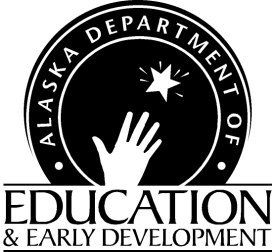 Summer Food Service Program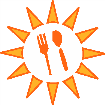 DUNS Number RequirementQ&AChild Nutrition ProgramsTeaching and Learning Support801 West 10th Street, Suite 200P.O. Box 110500 Juneau, Alaska    99811-0500Phone:  (907) 465-4788 Fax:  (907) 465-8910